Evaluation of proposalThe purpose of the evaluation is to ensure the quality of the proposals in relation to the objectives and priorities set forth in the guideline. The evaluation covers the relevance and consistency with the Scheme, quality, and expected impact. All proposals will be evaluated based on sections and subsections of the scoring grid at a scale of 1- 10 (1= very poor and 10 =excellent).All proposals will be ranked according to their total score. The highest scoring applications will be provisionally selected and decisions will be made according to the availability of funds.An award letter will be sent to the lead applicant of the successful application. It is the responsibility of the lead applicant to respond to the acceptance letter and return to the Secretariat by the time frame specified in the award letter. Any delay in returning the acceptance letter shall be considered giving up of the award. Any rejected award will be replaced by the next best placed application on the reserve list that falls within the available budget for this call for proposals.Please comment on the following:INTERNAL EVALUATION FORM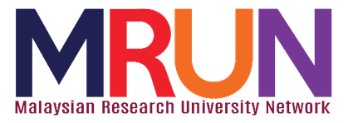 MRUN Research Officer Grant Scheme (MROGS) Assessment is based on the marking scale below:Very PoorPoorAcceptableGoodVery Good1 - 23 - 45 - 67 - 89 - 10NoDescriptionScorePanel Score1.0Relevance of the Scheme151.1How relevant is the proposal’s objectives/aims to the objectives and priorities of the Scheme?51.2How relevant is the proposal to the national/regional needs?51.3Does the proposal indicate the expected results to be achieved?21.4Are the expected results of the project aligned with the objectives and priorities of the Scheme?32.0The proposal552.1Are the activities proposed appropriate, practical, and consistent with the envisaged outputs and outcome(s)? 102.2Does the proposal include credible baseline, targets and sources of verification?102.3Does the proposed activities logic explain the rationale to achieve the expected results?102.4Does the design reflect a robust analysis of the problems involved, and the capacities of the relevant stakeholders (if related)?102.5Is the implementation plan (specified in Gantt chart) clear and feasible?102.6Is the timeline realistic?53.0Impact 153.1Does the proposal include a plausible pathway to impact the proposed project?53.2Is the plausible pathway to impact clear and sensible?104.0Budget154.1Are the activities appropriately reflected in the budget?104.2Is the estimated cost reasonable?5TotalTotal100Possible Research Output (Please Tick)Possible Research Output (Please Tick)Possible Research Output (Please Tick)Possible Research Output (Please Tick)Novel theories/ New discoveriesResearch PublicationIPR Research Collaboration No.CriterionComments1.Strength of Research Proposal2.Weakness of Research Proposal3.OthersRECOMMENDATION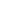             Recommended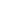             Not RecommendedName of Reviewer : ______________________________________Signature               : ______________________________________Date                       : ______________________________________